Памяткадля родителейо мерах профилактики  безнадзорностии    правонарушений несовершеннолетних"Воспитывать - не значит говорить детям хорошие слова, наставлять и назидать их, а прежде всего самому жить по-человечески. Кто хочет исполнить свой долг относительно детей, тот должен начать воспитание с самого себя"                                                                                                    Острогорский А.Н.Оступился, совершил несусветную глупость, пошел на поводу у старших, нечистоплотных морально. К великому сожалению, подростки далеко не сразу начинают понимать свои ошибки, потому что у них недостаточно жизненного опыта, который бы позволял самостоятельно принимать верные решения, находить достойный выход из сложных ситуаций и обстоятельств. Поэтому для них особо важны совет, подсказка, доброе слово старших.Но всегда ли рядом оказывается тот, кому они безоговорочно верят и доверяют, следуют его назиданиям? Увы, не всем подросткам везет в этом смысле. Оставшись в одиночестве, подросток чаще всего руководствуется  мимолетными порывами, а не прислушивается к голосу разума.Задача взрослых - вовремя услышать крик о помощи и правильно среагировать на негоБезнадзорность выражается в отчуждении детей от семьи, детского коллектива и в безразличии родителей(конфликты, развод, алкоголизм и др.)РОДИТЕЛИ ОБЯЗАНЫ:1. Не допускать пребывания в общественных местах без их сопровождения детей и подростков в возрасте:  - до 7 лет круглосуточно;-  от 7 до 14 лет – с 21 часа до 6 часов утра; - от 14 до 18 лет – от 22 часов до 6 часов.2.Не допускать нахождения в учебное время несовершеннолетних в интернет-залах, игровых клубах, кафе, барах, ресторанах, кинотеатрах и других развлекательных учреждениях.3.Не допускать пребывания без их сопровождения детей и подростков в организациях общественного питания, где производится распитие алкогольной и спиртосодержащей продукции, пива и напитков, изготовляемых на его основе.2. Родители обязаны обеспечить получение детьми общего образования.Основная обязанность любого, в том числе, несовершеннолетнего гражданина – соблюдать законы и не совершать правонарушений, а также не нарушать прав и законных интересов других лиц Противоправное  действие  - это  антиобщественное  деяние, причиняющее вред обществу, запрещенное законом и влекущее наказание.За преступления подростки в возрасте от 14 до 16 лет могут быть привлечены к уголовной ответственности и осуждены.К ответственности подростки привлекаются с 16 лет в соответствии с требованиями Уголовного Кодекса Российской Федерации. А за такие преступления, как  злостное хулиганство, кража, изнасилование, убийство уголовная ответственность наступает с 14 лет.ОТВЕТСТВЕННОСТЬ РОДИТЕЛЕЙза правонарушения несовершеннолетних  ст. 63 Семейного кодекса. Родители  обязаны заботиться о здоровье, физическом, психическом, духовном и нравственном развитии своих детей. Отсутствие надлежащего родительскогоконтроля и должного воспитания нередко становится следствием правонарушениянесовершеннолетних. В связи с отсутствием надлежащего родительского надзора родители могут быть привлечены к административной ответственности по ч.1ст.5.35 КоАП РФ в виде предупреждения или штрафа в размере от 100 до 500 руб.Административная ответственностьнесовершеннолетнихприменяется за нарушения, предусмотренные (КоАП) Кодексом об административных правонарушениях.   Это:      -появление   в   общественных   местах   в  состоянии  алкогольного  или наркотического опьянения;- распитие спиртных напитков в общественных местах;- совершение мелкого хулиганства;- нарушение правил дорожного движения;- нарушение противопожарной безопасности дри предусмотрены следующие виды  наказания:предупреждение,штраф,исправительные работы.Если подросток, не достигший 16  лет, совершает административное правонарушение, то наказание несут его родители.СОВЕТ РОДИТЕЛЯМПравила трѐх " П ":Понимай, Признавай, Принимайсвоего ребенка таким, каким он есть.Понимание - умение видеть своего ребенка " изнутри ", умение смотреть на ситуацию и со своей собственной точки зрения. Принятие - безусловно положительное отношение к ребенку, его индивидуальности (независимо от того радует он вас или нет); признание его уникальности. Признание - право ребенка в решение тех или иных проблем.  Оценивайте поступки ребенка, а не его личность.  Учите детей различать, что важно, а что второстепенно.  Не сильно надейтесь на собственный пример - увы, НО дурные примеры заразительны. Пример, конечно, важен, но только в том случае, если вы уважаете своего ребенка.  Присматривать за детьми надо, безнадзорные дети - проблема для родителей и общества.  Управляйте своими мыслями, так они имеют свойство материализовываться, а негативная мысль, облаченная в слова, - страшное оружие.Если вы беспокоитесь за настоящее и будущее своего ребёнка, ЛЮБИТЕ и будьте всегда рядом! Совет и консультацию вы можете получить у специалистов Отдела ППССпо адресу: г. Мценск, ул. Гагарина 71.(2 этаж)Тел/факс 8 (48646) 2-02-22        Памятка         для несовершеннолетних        (профилактика безнадзорности и  правонарушений)ДОРОГОЙ ДРУГ! Тебе ещё не исполнилось 18 лет, значит ты — несовершеннолетний.Твои права закреплены в Конституции РФ в Конвенции ООН о правах ребенка и др. законах РФ, но ты должен знать, что кроме прав у тебя есть обязанность — соблюдать законы.  За нарушение или неисполнение законов ты можешь быть привлечен к ответственности:  уголовной;  административной;   гражданской; дисциплинарной.НЕ НАРУШАЙ ЗАКОНОВ! Без сопровождения взрослых несовершеннолетние не должны находиться в общественных местах  в возрасте:  - до 7 лет круглосуточно;-  от 7 до 14 лет – с 21 часа до 6 часов утра; - от 14 до 18 лет – от 22 часов до 6 часовНо если так случилось, что ты оступился - не опускай руки, исправляй ошибки. В этом тебе помогут знания законов. УГОЛОВНАЯ ОТВЕТСТВЕННОСТЬ— это самый строгий вид ответственности. Она наступает за совершение преступлений с 16 лет.Но за некоторые виды преступлений (кража, грабеж, разбой, вымогательство, угон автомобиля и некоторые другие) уголовная ответственность наступает уже с 14 лет. ТЫ ДОЛЖЕН ЗНАТЬ - нарушил Закон, обязательно последует наказание…Если в правоохранительные органы (например, в полицию, прокуратуру) поступают сведения о совершении преступления, сначала проводится проверка этих фактов, затем, если факты подтвердились, возбуждается уголовное дело и начинается расследование… Если несовершеннолетний в возрасте 11 лет и старше совершил уголовно наказуемое деяние, преступление средней тяжести и освобожден судом от наказания, он может быть помещен в специальное учебно-воспитательное учреждение закрытого типаАДМИНИСТРАТИВНАЯ ОТВЕТСТВЕННОСТЬ достигших 16 лет. (ст.2.3. Кодекса РФ) наступает за правонарушения, которые не подлежат уголовной ответственности:. - мелкое хищение, - нарушение правил дорожного движения пешеходами и иными участниками дорожного движения, - управление транспортными средствами лицами, не имеющими на это права, - мелкое хулиганство, - распитие пива, алкогольной и спиртосодержащей продукции, потребление наркотических средств, - появление в общественных местах в состоянии опьянения, - злостное неповиновение законному распоряжению или требованию работников полиции т.д.Однако если ты распиваешь спиртные напитки или появляешься в состоянии опьянения в общественном месте, и при этом тебе нет 16 лет, административную ответственность будут нести твои родители. Лица, предлагающие тебе спиртные напитки или иные одурманивающие вещества, также подлежат административной ответственности.ГРАЖДАНСКО-ПРАВОВАЯ ОТВЕТСТВЕННОСТЬ  (как правило, денежное возмещение вреда пострадавшему лицу) наступает за причинение имущественного вреда кому-либо или причинение вреда здоровью, чести и достоинству и т.д. Статья 1073 ГК РФ устанавливает, что за вред, причиненный несовершеннолетним, не достигшим 14 лет (малолетним), отвечают его родители .Если тебе от 14 до 18 лет, согласно ст. 1074 ГК РФ, ты самостоятельно несешь ответственность за причиненный вред на общих основаниях.Ещё одной мерой наказания является исключение из школы(училища)за совершение противоправных действий и за грубые и неоднократные нарушения устава ОУ  с согласия комиссии по делам несовершеннолетних и защите их прав.Чтобы не допустить  правонарушений:*поступай с другими так, как ты хочешь, чтобы другие поступали с тобой*организуй свободное время отдыха (кружки, секции)*не общайся с сомнительными компаниями*если что-то произошло, обязательно сообщи об этом взрослым*не иди на поводу других*помни, за все свои поступки надо отвечатьО запрете курения табака .ФЗ-15 «Об охране здоровья граждан от воздействия окружающего табачного дыма и последствий потребления табака» был принят в 2013 году. ст. 12 ФЗ-15 Нельзя курить:- в  ОУ (школы, техникумы т. д.) – запрет распространяется не только на помещения, но и на окружающую территорию;- в культурных и спортивных объектах (цирки, филармонии, стадионы и т. д.)- в мед.учреждениях, поликлиниках, больницы и санатории;- на любом виде общ.транспорта как городского и пригородного, так и дальнего (поездах, пароходах, самолетах и т. д.) – запрет распространяется на платформы поездов и остановки автобусов;- на расстоянии менее 15-и метров от вокзалов, аэропортов и других транспортных сооружений;- в общежитиях, отелях и др. зданиях, где предоставляются услуги по размещению граждан;- в помещениях для торговли и предоставления услуг;- в зданиях, где располагаются соц.учреждения и службы;- в зданиях, где находятся органы исполнительной и законодательной власти разных уровнях;- курить на рабочем месте;- в лифтах и других общественных местах МКД;- на детских площадках и пляжах;- нельзя курить на АЗС.Всегда помните о том, что за совершенные поступки надо отвечать, что главной причиной всех правонарушений является неуважение к закону. Ни один человек в нашем обществе не может отступать от требований правовых норм. В противном случае в действие вступает Уголовный Кодекс РФ. Помните, совершая проступок, вы не только нарушаете Закон, но и причиняете боль своим родным и близким людям.Используй время своей молодости для интересных дел: учебы, общения,  любви!Будь счастлив! Все в твоих руках.Памятка для подростков«Я не дам себя обижать!»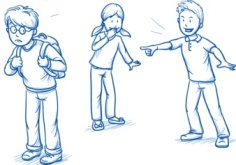 Буллинг (от англ. «bulli )-хулиган, драчун, насильник )Под «буллингом» обычно понимается запугивание, унижение, травля, физический или психологический террор, направленный на то, чтобы вызвать у другого страх и тем самым подчинить его себе.                 Виды буллинга:                  физическая агрессия;словесный буллинг;запугивание;изоляция;вымогательство;повреждение имущества;кибербуллинг (угрозы в соц.сетях)Если ты узнал, что в вашей школе практикуется травля, нельзя оставаться в стороне и пускать ситуацию на самотёк. Обсуди её с учителями или родителями, и  вместе постарайтесь найти выход.   Если тебя унижают, бьют, угрожают:не нужно это терпетьнемедленно сообщить взрослым кому доверяешь (учителю, родителю) и попроси о помощиты не станешь от этого «ябидой».  Ябедничать  это жаловаться по пустякам, а если речь идет о насилии, оно должно быть прекращено, и помощь взрослых необходиманельзя надеяться отомстить с помощью ещё большей жестокости. Это приведёт к новым проблемамНИКТО НЕ ИМЕЕТ ПРАВА ЗАСТАВЛЯТЬ ДРУГИХ СТРАДАТЬ!Люби и принимай себя таким, какой ты есть. Когда ты действительно любишь самого себя – жизнь прекрасна.Почему уверенное поведение лучше агрессивного?повышаются самооценка и самоконтроль;формируется навык отстаивания собственных прав и недопускания того, чтобы люди брали над тобой верх;развивается способность открыто и честно выражать себя и при этом не задевать прав других людей. Агрессия – это способность к причинению другим морального или физического вреда Гнев, злость, раздражение, сопровождающие агрессию, разрушают нормальное общение с людьми. Все больше человек ощущает одиночество и теряет смысл жизни. Это ощущение бессмысленности своей жизни и «никомуненужности» и есть расплата за привычку быть агрессивным.
Агрессорами чаще всего становятся дети, у которых возникает  желание мстить  и  чувствуют себя несчастными, непопулярными: -к которым применялась агрессия; -склонные к доминированию; -у которых приняты агрессивные формы поведения в семье.Как противостоять агрессии сверстников-подростков?1 БУДЬТЕ СПОКОЙНЫ!Сначала вы можете попробовать игнорировать хулигана. Это работает,когда хулиган все еще пытается понять, можно ли над вами издеваться.Это может не помочь, если агрессор уже начал вас травить или даже атакуетфизически.2 УХОДИТЕ!Если возможно, необходимо уйти от хулигана. Избегайте ситуаций и мест,где хулиган обычно нападает на вас или где нет людей. Держитесь рядомс другими людьми, особенно взрослыми и учителями. Если на пути в школуесть место, где над вами часто издеваются, подумайте о том, можете ли выиспользовать другой маршрут по пути в школу и из школы.3 РАССКАЖИТЕ ИМ, ЧТО ВАМ НЕ НРАВИТСЯ!Скажите хулиганам ясно и спокойно, что вам не нравится то, что они делают,и что они должны остановиться, используя выражения, такие как «Стоп!»,«Прекрати!» и «Это больно!»4 ОТВЕЧАЙТЕ С ЮМОРОМ И БУДЬТЕ УМНЫ!Если вместо ответных оскорблений человек шутит над ситуацией, это вызывает недоумение у хулиганов. Юмор — один из самых эффективных способов разоружить хулигана, но он также и самый сложный. Не каждая шутка вызовет у хулигана чувство растерянности, некоторые могут раздражить агрессора еще сильнее.5 РАССКАЖИТЕ КОМУ-НИБУДЬ О БУЛЛИНГЕ!Люди, подвергшиеся издевательствам, нуждаются в помощи своих семей и школ. Никто не может справиться с издевательствами в одиночку. Найдите кого-то, кому вы доверяете, желательно взрослого. Разговор помогает лучше понять ситуацию и справиться со сложными чувствами. Важно, чтобы человек, с которым вы решили поговорить, слушал вас и уважал ваше мнение.Если кто-то скажет вам: «Это ваша вина!» или «То, что тебя не убивает, делает тебя сильнее!» — знайте, что они не правы! Иногда взрослые не знают о реальной природе буллинга и его последствиях. Поэтому хорошо также поговорить со школьным психологом или социальным педагогом — их обучили помогать детям, ставшим жертвами травли. Никто не сможет вам помочь, если вы не скажете кому-то, что над вами издевались —ваша семья и учителя не умеют читать мысли.6 НАДЕЯТЬСЯ, ЧТО ИЗДЕВАТЕЛЬСТВА КАК-ТО САМИ «УЙДУТ» —ПЛОХОЙ ВАРИАНТСитуация почти наверняка ухудшится, если вы будете молчать, потому что хулиган поймет, что ему это сходит с рук.7 В СЛУЧАЕ КИБЕРБУЛЛИНГА СОХРАНЯЙТЕ СООБЩЕНИЯ ОТ ХУЛИГАНА И ПЕРЕПИСКИ В ИНТЕРНЕТЕДаже если вы хотите избавиться от вещей, которые причинили вам боль как можно скорее. Таким образом вы всегда сможете предоставить сохраненный материал в полицию, чтобы остановить хулигана. Кроме того, в случае, если хулиган попытается «отфотошопить» вашу переписку с целью оболгать вас, вы всегда сможете доказать свою невиновность.8 ИНФОРМИРУЙТЕ ПОЛИЦИЮ!Возможно, вам придется сообщить в полицию в случае очень серьезного эпизода буллинга. Вы можете сделать это сами, позвонив в полицию по телефону 102, или вы можете попросить своих родителей или учителя сделать это за вас. Вы не должны стесняться из-за того, что вы позвонили в полицию — у вас есть право на то, что вы делаете!Береги себя!Если у Вас есть проблемы и Вы не можете решить их сами, то психологи всегда готовы Вам оказать квалифицированную помощь.Звоните !8 486 46 2-02-22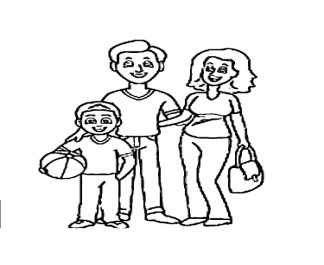 Дай ребенку немного любви,     и  получишь много взамен»                                           Джон Раскин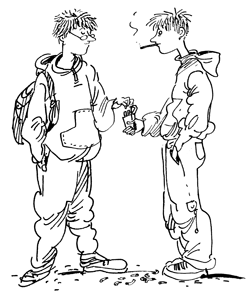 Вы запомните, ребята,Что ни дед и ни сосед,       Только мама, только папа-Они за вас несут ответ